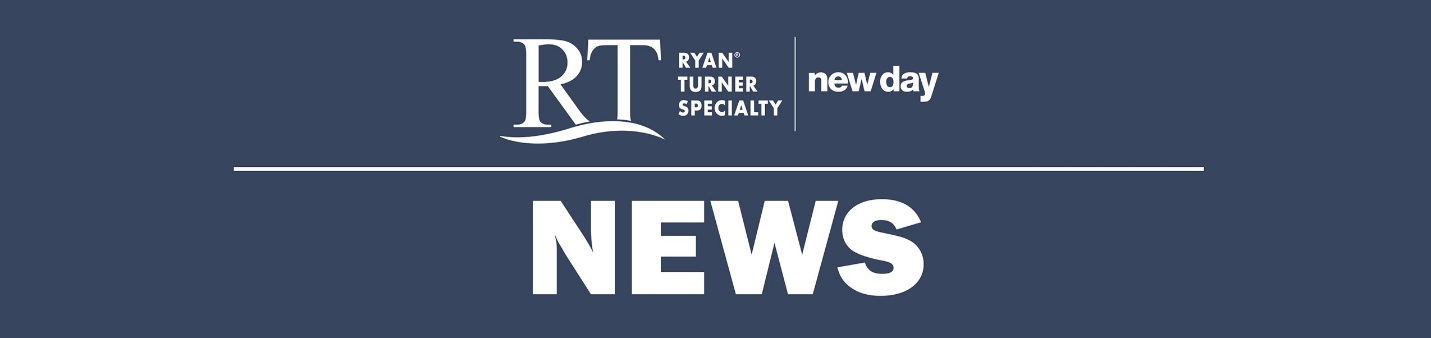 FOR IMMEDIATE RELEASE	Contact:	Sheryl BarrMarketing Analyst609-528-3884sheryl.barr@rtspecialty.comJoe Reynolds Named Assistant Vice President in National Environmental and Construction Professional Liability Practice at RT Specialty/New DayHamilton, New Jersey (November 15, 2018) – Joe Reynolds has been named an assistant vice president in the National Environmental and Construction Professional Liability Practice (formerly New Day Underwriting Managers) at RT Specialty/New Day.  He is responsible for securing environmental and construction-related professional liability coverage forms for companies representing the architectural, engineering and real estate marketplace. “Joe has the technical expertise and detailed service-oriented approach our retail clients expect,” says Jeff Slivka, President – National Environmental and Construction Professional Liability Practice. “This includes working diligently with brokers and agents nationwide to identify solutions that will best protect their customers from the exposures that can delay projects and financially derail businesses.”For the past 15 years, Reynolds has specialized in underwriting a wide variety of management and professional liability products. He has extensive experience developing Architects & Engineers (A&E) and Contractors Professional (CPrL) Liability – including Protective Indemnity and Rectification, Project Specific Professional Liability (PSPL) and Real Estate Developers Errors and Omissions (E&O) programs for project owners, contractors and developers. Prior to joining the Practice, Reynolds served as Vice President – A&E Product Head at Hiscox Insurance and Vice President, Executive Underwriter in XL Catlin’s Design Professional division. Customers ranged from ENR 500 design firms to small and mid-sized commercial companies. For more than a decade, he also underwrote and developed product strategy for management and professional liability products at Travelers Insurance and The Chubb Corporation. A resident of Spring City, PA Reynolds has a B.A. in Political Science from Trinity College and a Juris Doctorate from the Quinnipiac University School of Law. He is currently working towards his Construction Risk Insurance Specialist designation (CRIS).  Reynolds can be reached at joseph.reynolds@rtspecialty.com or 609-528-3910.RT New Day, a division of R-T Specialty, LLC is a specialty resource for agents and brokers, assisting them and their clients find appropriate, high-quality environmental and construction-related professional liability insurance coverages. RT New Day offers agents and brokers single-point access to an ample portfolio of products and services provided by the nation's largest environmental and professional liability insurance providers. In California: R-T Specialty Insurance Services, LLC License #0G97516. 